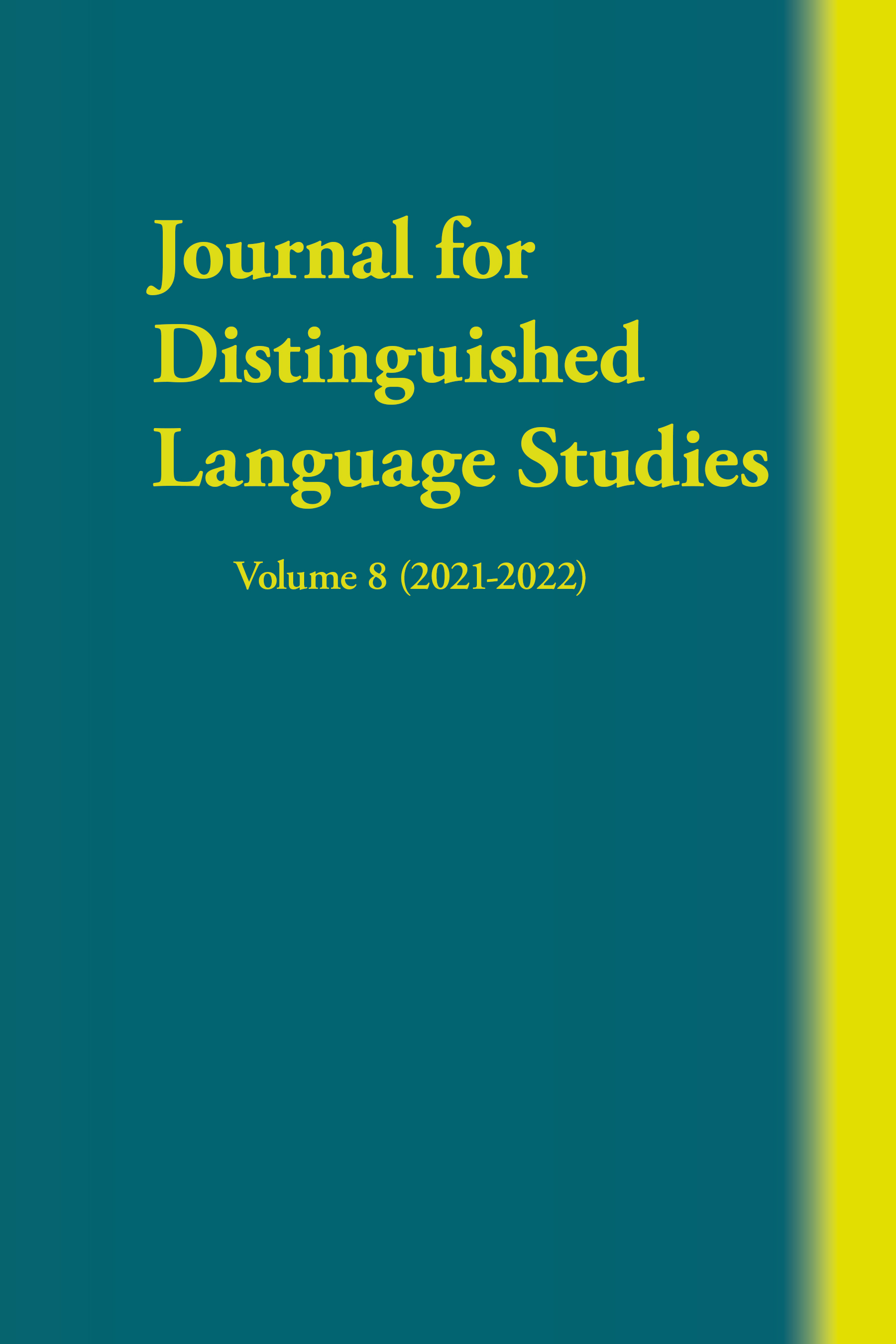 Journal for Distinguished Language StudiesVolume 8
(2021-2022)
ISSN
1547-7819ISBN9781950328856Nonfiction
Language Learning$39.95 paperRelease date:
August 26, 2023Journal available at
Amazon
andBarnes & Nobleindividual articles
for sale at 
www.msipress.com/shop more information:www.msipress.com/journal-for-distinguished-language-studiesmedia: contact editor@msipress.comsubscriptions: contact
orders@msipress.com
orwww.msipress.com/shopFOR IMMEDIATE RELEASE Contact: Betty Leaver, Managing Editor, MSI Press1760-F Airline Hwy, Hollister, CA 95023831-578-0290 (phone); 831-886-2486 (fax)editor@msipress.com	Journal for Distinguished Language Studies, Volume 8
The eighth volume of the JDLS contains the following articles: How I Attained “Near-Native” Proficiency in Chinese (Cornelius C. Kubler, Williams College)Beyond the Language: Debating as High-Intensity Cultural Engagement & Leadership (Emilie Cleret, French War College)Helping Learners Achieve the Distinguished Level of Proficiency (James E. Bernhardt, Foreign Service Institute) Roadmaps to Distinguished Speaking Proficiency (Jack Franke, Defense Language Institute Foreign Language Center)On the Cusp: Zone of Proximal Development Tables to Guide Formative Assessment (Betty Lou Leaver, MSI Press LLC)Protocol-Based Formative Assessment: Evolution and Revolution at the Defense Language Institute Foreign Language Center (Andrew R. Corin & Sergey Entis, Defense Language Institute Foreign Language Center)The following books are reviewed:
 (1) Lessons from Exceptional Language Learners Who Have Achieved Native like Proficiency: Motivation, Cognition, and Identity by Zoltán Dörnyei and Katarina Mentzelopoulos, reviewed by Natalia Lord, (2) Mastering Italian through Global Debate by Marie Bertola and Sandra Carletti, reviewed by Alessandra Rice and Francesca Gasparella, (3) Mastering Spanish through Global Debate by Nieves Pérez Knapp, Krishuana Hines-Gaither, and Morella Ruscitti-Tovar, reviewed by Joseph Fees, (4) Stories from Exceptional Language Learners Who Have Achieved Nativelike Proficiency by Katarina Mentzelopoulos and Zoltán Dörnyei with Capucine Trotignon, reviewed by Thomas Jesús Garza and (5) Practices That Work: Bringing Learners to Professional Proficiency in World Languages, edited by Thomas Jesús Garza, reviewed by Michael Wei.CFP, Volume 9 (2023-2024): JDLS - MSI Press MSI Press 